                   ООО «ВТК-Мобайл»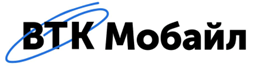 Извещение о проведении запроса котировок в электронной форме на поставку бытовой техникиот «25» июля 2022 года № 1Москва, 2022 г.ОБЩИЕ ПОЛОЖЕНИЯ1.1. Общие сведения о процедуре запроса котировок в электронной форме1.1.1. Заказчик (организатор) закупки, указанный в настоящем извещении о проведении запроса котировок в электронной форме (далее также – Извещение), проводит запрос котировок в электронной форме (далее также – запрос котировок) в соответствии с условиями и положениями настоящего Извещения. 1.1.2. В запросе котировок может принять участие лицо, соответствующее требованиям настоящего Извещения, своевременно подавшее надлежащим образом оформленную Заявку по предмету запроса котировок (далее также - Заявка) и документы согласно  размещенного в Единой информационной системе в сфере закупок (ЕИС) по электронному адресу http://www.zakupki.gov.ru и электронной торговой площадке «Фабрикант» для приема заявок по электронному адресу www.fabrikant.ru соответственно Извещению.1.2. Правовой статус процедуры и документов1.2.1. Нормативно-правовое регулирование закупок на поставки товаров, выполнение работ, оказание услуг для нужд ООО «ВТК-Мобайл» основывается на Положении о закупках для нужд ООО «ВТК-Мобайл», утвержденного решением Совета директоров от 15.09.2021 (в редакции, действующей на дату проведения процедуры).1.2.2. Извещение о проведении запроса котировок является приглашением Участникам запроса котировок направлять Заявки.1.2.3. Место и дата рассмотрения заявок участников закупки и подведения итогов закупки указывается в информационной карте запроса котировок. Победителем запроса котировок признается Участник процедуры закупки, который на основании порядка оценки, установленного в настоящем Извещении, определен Закупочной комиссией (далее также – Комиссия) как Участник процедуры и, предложивший наиболее низкую цену договора на поставку товара (выполнение работ, оказание услуг)  (далее также – Победитель). 1.3. Прочие положения1.3.1. Участник самостоятельно несет все расходы, связанные с подготовкой и подачей Заявки, Заказчик (организатор) не отвечает по этим расходам и не имеет обязательств перед Участниками, независимо от хода и результатов запроса котировок.1.3.2. Заказчик (организатор) размещения заказа обеспечивает конфиденциальность относительно всех полученных от Участников процедуры закупки сведений, в том числе содержащихся в Заявках. Предоставление этой информации другим Участникам или третьим лицам возможно только в случаях прямо предусмотренных настоящим Извещением и действующим законодательством Российской Федерации.1.3.3. В случае установления недостоверности сведений, содержащихся в документах, представленных Участником, установления факта проведения ликвидации, признания Участника по решению арбитражного суда несостоятельным (банкротом), либо факта наложения ареста на имущество Участника, либо факта приостановления его экономической деятельности, факта наличия задолженности по начисленным налогам, сборам и иным обязательным платежам в бюджеты любого уровня или государственные внебюджетные фонды за прошедший календарный год, размер которой превышает двадцать пять процентов балансовой стоимости активов участника процедуры закупки, определяемой по данным бухгалтерской отчетности за последний завершенный отчетный период Комиссия вправе отстранить такого Участника от участия в запросе котировок на любом этапе проведения запроса котировок.1.3.4. Заказчик (организатор) имеет право отказаться от проведения запроса котировок до наступления даты и времени срока подачи Заявок, при этом Заказчик (организатор) не несет ответственности перед Участниками или третьими лицами за убытки, которые могут возникнуть в результате отказа от проведения запроса котировок. Решение об отказе от проведения запроса котировок размещается Заказчиком (организатором) в  день  принятия решения об отказе от проведения запроса котировок на сайте Единой информационной системы в сфере закупок (ЕИС) по электронному адресу http://www.zakupki.gov.ru и электронной торговой площадке «ФАБРИКАНТ» по электронному адресу www.fabrikant.ruсоответственно. II. ТРЕБОВАНИЯ К УЧАСТНИКАМ ЗАПРОСА КОТИРОВОК2.1. Требования к Участникам2.1.1. Участник процедуры закупки должен соответствовать требованиям, предъявляемым в соответствии с законодательством Российской Федерации к лицам, осуществляющим выполнение работ, оказание услуг, являющихся предметом закупки, в том числе:1.	быть правомочным заключать договор в соответствии с действующим законодательством Российской Федерации;2.	обладать необходимыми лицензиями или свидетельствами о допуске                 на производство работ и оказание услуг,  являющихся предметом заключаемого договора, иными разрешительными документами, предусмотренными действующим законодательством Российской Федерации;3.	 не находиться в процессе ликвидации (для юридического лица)                       и не быть признанным по решению суда несостоятельным (банкротом);4.	не являться организацией, на имущество которой наложен арест по решению суда, административного органа и (или) деятельность которой приостановлена в порядке, предусмотренном законодательством Российской Федерации; 5.	соответствовать иным обязательным требованиям, установленным законодательством Российской Федерации к участникам процедур закупки;6.	не иметь задолженности по начисленным налогам, сборам и иным обязательным платежам в бюджеты любого уровня или государственные внебюджетные фонды за прошедший календарный год или не превышающей 25 (Двадцать пять) процентов балансовой стоимости активов участника закупки по данным бухгалтерской отчетности за последний завершенный отчетный период, за исключением случаев, когда такая задолженность оспаривается участником закупки в судебном порядке,               и на момент проведения закупочной процедуры соответствующее судебное решение не принято;7.	не находиться в реестре недобросовестных поставщиков, предусмотренном        ст. 5 Закона 223-ФЗ и в реестре недобросовестных поставщиков, предусмотренном Федеральным законом от 05.04.2013 № 44-ФЗ «О контрактной системе в сфере закупок товаров, работ, услуг для обеспечения государственных и муниципальных нужд».2.1.2. Участник запроса котировок должен в обязательном порядке  обладать профессиональной компетентностью, финансовыми ресурсами, оборудованием и другими материальными возможностями, надежностью, опытом и репутацией, а также людскими ресурсами, необходимыми для исполнения договора на поставку продукции, если указанные требования содержатся в настоящем Извещении.2.1.2. Участник запроса котировок должен в обязательном порядке  обладать профессиональной компетентностью, финансовыми ресурсами, оборудованием и другими материальными возможностями, надежностью, опытом и репутацией, а также людскими ресурсами, необходимыми для исполнения договора на поставку продукции, если указанные требования содержатся в настоящем Извещении.2.1.3. Лица, выступающие на стороне одного участника процедуры закупки, рассматриваются в качестве коллективного участника закупки. Особенности требований к лицам, выступающим на стороне одного участника процедуры закупки, предусмотрены настоящим подразделом.Лица, выступающие на стороне одного участника процедуры закупки, обязаны заключить между собой соглашение, которое должно отвечать следующим требованиям:соответствие нормам Гражданского кодекса Российской Федерации;в соглашении должны быть четко определены права и обязанности членов коллективного участника как в рамках участия в закупке, так и в рамках исполнения договора;в соглашении должно быть представлено распределение объемов услуг, оказываемых каждым участником, сроков оказания услуг и стоимости;в соглашении должен быть определен лидер (ответственный участник), который в дальнейшем будет представлять интересы каждого из лиц, входящих в состав коллективного участника, взаимодействовать с заказчиком, осуществлять все операции по выполнению договора в целом, включая расчеты и платежи;в соглашении должен быть предусмотрен механизм установления ответственности коллективного участника за неисполнение или ненадлежащее исполнение договора с заказчиком, в том числе объем ответственности каждого лица, входящего в состав коллективного участника или порядок его определения, а также порядок предъявления и рассмотрения претензий заказчика;	соглашением должно быть предусмотрено, что договор заключается с лидером согласно условиям документации о закупке; все операции по выполнению договора в целом, включая платежи, совершаются исключительно с лидером.соглашение не должно изменяться без одобрения заказчика; соглашение должно иметь срок действия не менее срока действия договора.Каждый член коллективного участника должен самостоятельно отвечать требованиям, установленным к участникам закупки в части общей гражданской правоспособности согласно пункту 11 информационной карты.В случае несоответствия какого-либо из заявленных членов коллективного участника требованиям настоящей документации о закупке, заявка такого коллективного участника отклоняется от дальнейшего участия в закупке.Заявка подается лидером коллективного участника от своего имени со ссылкой на то, что он представляет интересы коллективного участника.Член коллективного участника не вправе подавать самостоятельную заявку на участие в закупке или входить в состав других коллективных участников.Коллективный участник отстраняется, а договор с ним не подписывается либо расторгается, если выяснится, что из состава коллективного участника вышло одно или несколько его лиц.III. ПОРЯДОК ПРОВЕДЕНИЯ ЗАПРОСА КОТИРОВОК3.1. Извещение о проведении запроса котировок3.1.1. Извещение предоставляется со дня размещения на сайте Единой информационной системы в сфере закупок (ЕИС) по электронному адресу http://www.zakupki.gov.ru электронной торговой площадке «ФАБРИКАНТ» по  электронному адресу www.fabrikant.ru  соответственно и до дня окончания приема заявок.3.1.2. Заказчик (организатор) вправе внести изменения в настоящее Извещение. Изменения размещаются на сайтах, на которых размещено Извещение. Заказчик (организатор) по собственной инициативе или в соответствии с запросом Участника процедуры закупки вправе принять решение о внесении изменений в настоящее Извещение. При этом срок подачи Заявок должен быть продлен так, чтобы со дня размещения в единой информационной системе внесенных изменений или дополнений в Извещение о проведении запроса котировок до даты окончания подачи заявок на участие в запросе котировок такой срок составлял не менее половины срока подачи Заявок на участие в запросе котировок, установленного в информационной карте запроса котировок.3.2. Требования, предъявляемые к Заявке3.2.1. Участник запроса котировок должен оформить и направить  Заявку, включающую:1) котировочную заявку, по форме и в соответствии с требованиями Извещения;2) анкету, в которой указываются: наименование организации, сведения об организационно-правовой форме, месте нахождения, почтовый адрес (для юридического лица), фамилия, имя, отчество, паспортные данные, сведения о месте жительства (для физического лица), ИНН, номер контактного телефона, информацию о цепочке собственников контрагентов, включая бенефициаров (в том числе конечных) и другие установленные формой Извещения сведения;3) спецификацию поставки (выполнения работ, оказания услуг) по форме, приложенной в Извещении;4) правоустанавливающие, финансовые и другие документы:А) документы, подтверждающие полномочия лица на осуществление действий от имени Участника:решение о назначении или об избрании руководителя организации, приказ о назначении физического лица на должность, в соответствии с которым такое физическое лицо (руководитель) обладает правом действовать от имени Участника без доверенности.В случае если от имени Участника действует иное лицо, также предоставляется доверенность на осуществление действий от имени Участника, заверенная печатью Участника и подписанная руководителем Участника или уполномоченным этим руководителем лицом. В случае если указанная доверенность подписана лицом, уполномоченным руководителем Участника, Заявка должна содержать также документ, подтверждающий полномочия такого лица.Б) копия устава, заверенная печатью и подписью уполномоченного лица Участника (для юридических лиц), нотариально заверенную копию паспорта гражданина Российской Федерации (для физических лиц);В) Полученную не ранее чем за 6 (шесть)  месяцев до дня размещения извещения о проведении  запроса котировок копию выписки из Единого государственного реестра юридических лиц (для юридического лица) (копию выписки из Единого государственного реестра индивидуальных предпринимателей для индивидуальных предпринимателей), а также копию свидетельства о постановке на учет в налоговом органе, копии свидетельств о занесении сведений о контрагенте в Единый государственный реестр юридических лиц.Иностранные участники Запроса котировок предоставляют надлежащим образом заверенный перевод на русский язык документов о государственной регистрации юридического лица или государственной регистрации физического лица в качестве индивидуального предпринимателя в соответствии с законодательством соответствующего государства (для иностранного лица), полученные не ранее чем за 6 (шесть) месяцев до дня размещения на официальном сайте извещения о проведении  запроса котировок;Г) копии документов, подтверждающих соответствие участников требованиям, устанавливаемым в соответствии с законодательством Российской Федерации к лицам, осуществляющим поставку продукции являющейся предметом  запроса котировок, в случае если в соответствии с законодательством установлены такие требования (копии лицензий и иных разрешительных документов). Для этой цели предоставляются сертификаты соответствия на товар, справка об опыте выполнения аналогичных договоров, о наличии квалифицированного персонала и материально-технической базы с приложенными подтверждающими документами; Д) копия бухгалтерского баланса вместе с отчетом о прибылях и убытках за последний завершенный финансовый год и последний отчетный период, предшествующий подаче Заявки, или копии налоговых деклараций по налогу, уплачиваемому в связи с применением упрощенной системы налогообложения, с отметкой налогового органа о приеме, за аналогичный период, в случае, если участник применяет упрощенную систему налогообложения, заверенные печатью и подписью уполномоченного лица Участника. Отсканированную с оригинала копию уведомления налогового органа о применении участником упрощенной системы налогообложения заверенную печатью и подписью уполномоченного лица Участника, в случае, если участник применяет упрощенную систему налогообложения;Е) справка об отсутствии задолженности (об исполнении налогоплательщиком обязанности) по уплате налогов, сборов, страховых взносов, пеней и налоговых санкций, выданную соответствующими подразделениями Федеральной налоговой службы не ранее чем за 30 (тридцать) дней до окончания срока приема заявок или запрос в соответствующее подразделение Федеральной налоговой службы на получение справки об отсутствии задолженности (об исполнении налогоплательщиком обязанности) по уплате налогов, сборов, страховых взносов, пеней и налоговых санкций с отметкой о получении запроса соответствующим подразделением Федеральной налоговой службы, и декларация Участника об отсутствии у него недоимки по налогам, сборам, задолженностям по иным обязательным платежам в бюджет с гарантией предоставления справки об отсутствии задолженности (об исполнении налогоплательщиком обязанности) по уплате налогов, сборов, страховых взносов, пеней и налоговых санкций, выданной соответствующими подразделениями Федеральной налоговой службы в течение 5 рабочих дней с момента уведомления соответствующего подразделения Федеральной налоговой службы о готовности справки;Ж) решение об одобрении или о совершении крупной сделки в случае, если требование о необходимости наличия такого решения для совершения крупной сделки установлено законодательством Российской Федерации, учредительными документами юридического лица и если для участника закупки поставка продукции, являющейся предметом договора, или внесение денежных средств в качестве обеспечения заявки, обеспечения исполнения обязательств по договору является крупной сделкой;З)  в случае если на участие в процедуре запроса котировок установлено обеспечение Заявки, отсканированный оригинал  документа, подтверждающего внесение денежных средств в качестве обеспечения заявки на участие в запросе котировок (платежное поручение, подтверждающее перечисление денежных средств в качестве обеспечения заявки на участие в запросе котировок, или копия такого поручения);И) иные документы, которые, по мнению Участника, подтверждают его соответствие установленным требованиям, с соответствующими комментариями, разъясняющими цель предоставления этих документов;К) документация на товар, указанная в таблице «номенклатура поставки», подтверждающая выполнение технических требований;Л) копия соглашения согласно пункта 2.1.3.1 Документации при подаче заявки коллективным участником закупки;М)  иные документы, оформленные в соответствии с требованиями Извещения.3.2.2. В Заявке должно быть указано контактное лицо Участника, ответственное за взаимодействие с Заказчиком (организатором) по предоставлению и получению документов.3.2.3. Для участия в запросе котировок в электронной форме участник процедуры закупки должен быть зарегистрированным на электронной площадке в соответствии с правилами, условиями и порядком регистрации, установленными на данной электронной площадке, подает заявку на участие в запросе котировок в электронной форме.Заявка на участие в запросе котировок в электронной форме подается в любой момент с момента размещения извещения о проведении запроса котировок до предусмотренных настоящим Извещением о запросе котировок даты и времени окончания срока подачи заявок на участие в запросе котировок.Заявка на участие в запросе котировок в электронной форме направляется участником закупки оператору электронной площадки в форме электронных документов. При этом следует использовать следующие форматы электронных документов: .pdf, .rar, .zip, .tif, .jpeg. 3.2.4. Документы и сведения, направляемые в форме электронных документов участником процедуры закупки, могут быть подписаны электронной цифровой подписью лица, имеющего право действовать от имени Участника. 3.2.5. Неполное предоставление информации, запрашиваемой в Извещении по запросу котировок, представление неверных сведений или подача заявки, не отвечающей требованиям, содержащимся в Извещении по запросу котировок, является риском участника процедуры закупки, и основанием для отклонения его заявки на этапе рассмотрения.Если предложения Участника (в том числе относительно цены договора), опубликованные и/или размещенные на электронной торговой площадке, отличаются от предложений, содержащихся в заявке Участника, поданной в порядке, предусмотренном настоящим Извещением, то такие Заявки Закупочной комиссией могут не приниматься к рассмотрению. 3.2.6. Прием Заявок от Участников осуществляется Заказчиком (организатором) в течение срока указанного в информационной карте Запроса котировок.3.3. Требования к сроку действия Заявки3.3.1. Заявка действительна в течение срока, указанного Участником в Заявке. В любом случае этот срок не должен быть менее чем 30 календарных дней со дня, следующего за днем окончания приема Заявок.3.4. Требования к языку Заявок3.4.1. Все документы, входящие в Заявку, должны быть подготовлены на русском языке, за исключением тех документов, оригиналы которых выданы Участнику третьими лицами на ином языке. В этом случае указанные документы могут быть представлены на языке оригинала при условии, что к ним приложен надлежащим образом заверенный перевод этих документов на русский язык.3.5. Требования к валюте Заявки3.5.1. Цена договора, содержащаяся в Заявке, должна быть выражена в рублях, если в Извещении не установлено иное требование к виду валюты договора.3.6. Разъяснение положений Извещения3.6.1. Участники вправе не позднее трех рабочих дней до даты окончания приема Заявок в  форме электронного документа на электронной торговой площадке обратиться к Заказчику (организатору) с запросом о разъяснении положений настоящего Извещения.3.6.2. Заказчик (организатор) в течение трех рабочих дней с момента поступления запроса о разъяснении положений Извещения ответит Участнику, направившему запрос, и разместит разъяснения положений Извещения на электронной торговой площадке «ФАБРИКАНТ», расположенной по адресу www.fabrikant.ru (без указания источника запроса).3.7. Подача Заявок.3.7.1. Прием Заявок от Участников осуществляется Заказчиком (организатором) в течение срока, указанного в информационной карте настоящего Извещения.3.7.2. Заявка подается Участником в форме электронных документов через электронную торговую площадку, указанную в Извещении о запросе котировок до окончания срока подачи заявок.3.7.3. Дата окончания приема Заявок Заказчиком (организатором) указывается в информационной карте настоящего Извещения. Заявки, полученные позже установленного в настоящем Извещении срока, Заказчиком (организатором) не рассматриваются, независимо от причин опоздания.3.7.4. Заявки, поданные после окончания срока подачи Заявок, не рассматриваются.3.8. Оценка Заявок и выбор Победителя3.8.1. Рассмотрение и оценка поступивших Заявок Участников проводится в день, указанный в Извещении, и проходит в несколько этапов. Рассмотрение и оценка Заявок осуществляется Закупочной комиссией, формируемой Заказчиком.3.8.2. Рассмотрение и оценка Заявок включают: стадию рассмотрения Заявок, стадию оценки и сопоставления Заявок, стадию принятия решения о выборе Победителя запроса котировок. 3.8.3. Стадия рассмотрения Заявок:1) в рамках стадии рассмотрения Заявок Участников Закупочная комиссия проверяет:- правильность оформления Заявок и их соответствие требованиям Извещения;- соответствие Участников требованиям Извещения.2)   в ходе рассмотрения заявок Закупочная комиссия имеет право запрашивать Участников о разъяснении Заявок. При этом не допускаются запросы, направленные на изменения существа заявки, включая изменение условий заявки. Кроме того, допускаются уточняющие запросы, в том числе по техническим условиям заявки, при этом данные уточнения не должны изменять предмет проводимой процедуры закупки и объем, номенклатуру и цену предлагаемой участником запроса котировок продукции.     3) по результатам проведения рассмотрения Заявок Комиссия имеет право отклонить Заявки, которые:- не отвечают требованиям к оформлению Заявок;- не отвечают требованиям Извещения;- содержат предложения, по существу не отвечающие коммерческим или договорным требованиям настоящего Извещения;- подавшие их Участники не соответствуют требованиям настоящего Извещения.3.8.4. Стадия оценки и сопоставления Заявок:1) в рамках оценки и сопоставления Заявок Закупочная комиссия оценивает и сопоставляет Заявки и проводит их ранжирование по критерию цены. Предпочтение отдается предложению с наименьшей ценой.3.8.5. Стадия принятия решения о выборе Победителя запроса котировок:- после завершения процедуры рассмотрения и оценки Заявок участников  запроса котировок Закупочная комиссия может выбрать Победителя. 3.8.6. Решение Закупочной  комиссии о результатах оценки и сопоставления Заявок Участников оформляется протоколом об оценке и сопоставлении Заявок Участников запроса котировок, в котором приводятся:1)  сведения об Участниках, Заявки которых были рассмотрены;2) перечень Заявок Участников, в приеме которых Заказчиком (организатором) было отказано;3) перечень отозванных Заявок Участников;4) наименования Участников, Заявки которых были отклонены Закупочной комиссией, с указанием оснований для отклонения;5) сведения о месте, дате, времени проведения оценки и сопоставления Заявок;6) сведения о порядке оценки и сопоставления Заявок Участников;7) сведения о принятом на основании результатов оценки и сопоставления  Заявок Участников запроса котировок решении о присвоении Заявкам порядковых номеров;8) наименование (для юридических лиц), фамилия, имя, отчество (для физических лиц) и почтовый адрес Участника запроса котировок, который был признан Победителем, а также Участника, Заявки которого было присвоено второе место.3.8.7. Протокол об оценке и сопоставлении Заявок Участников запроса котировок составляется, подписывается членами Закупочной комиссии не позднее трех дней с момента проведения процедуры оценки и сопоставления Заявок. Протокол об оценке и сопоставлении Заявок Участников запроса котировок, в течение дня следующего после дня его утверждения, размещается на сайте Единой информационной системе в сфере закупок (ЕИС) по электронному адресу http://www.zakupki.gov.ru и электронной торговой площадке «ФАБРИКАНТ» для приема заявок по электронному адресу www.fabrikant.ru соответственно.3.8.8. Победителю запроса котировок в течение 3 (трех) рабочих дней направляется уведомление о признании его победителем запроса котировок с приложением копии протокола рассмотрения и оценки заявок на участие в запросе котировок.3.8.9. Запрос котировок признается несостоявшимися, если:- не подано ни одной Заявки на участие в запросе котировок;- на основании результатов рассмотрения Заявок Закупочной комиссией принято решение об отклонении всех Заявок на участие в запросе котировок;- подана только одна Заявка на участие в запросе котировок или на основании результатов рассмотрения Закупочной комиссией Заявок Участников принято решение о допуске к участию в запросе котировок единственного Участника, из всех подавших Заявки. В таком случае Заказчик вправе заключить договор с единственным Участником запроса котировок. 3.9. Заключение договора и порядок опубликования информации об итогах проведения запроса котировок3.9.1. Договор между Заказчиком и Победителем запроса котировок заключается не ранее чем через 10 (десять) дней, но не позднее 20 (двадцати) дней со дня размещения Заказчиком (организатором) на сайте Единой информационной системе в сфере закупок (ЕИС) по электронному адресу http://www.zakupki.gov.ru и электронной торговой площадке «ФАБРИКАНТ» по электронному адресу www.fabrikant.ru Протокола об оценке и сопоставлении Заявок Участников запроса котировок. При этом в течение 5 (пяти) дней со дня размещения Заказчиком (организатором) на сайте Единой информационной системе в сфере закупок (ЕИС) по электронному адресу http://www.zakupki.gov.ru и электронной торговой площадке «ФАБРИКАНТ» для приема заявок по электронному адресу www.fabrikant.ru Протокола об оценке и сопоставлении Заявок Участников запроса котировок, Победитель запроса котировок обязан подписать со своей стороны и передать Заказчику подписанный договор (для дальнейшего подписания со стороны Заказчика). По согласованию с Заказчиком порядок заключения договора может быть изменен.3.9.2. Условия договора определяются в соответствии с требованиями, указанными в настоящем Извещении и сведениями, содержащимися в Заявке Участника запроса котировок. Заказчик вправе изменить количество продукции, предусмотренные настоящим Извещением. 3.9.3. В случае отказа либо уклонения Победителя запроса котировок от заключения договора с Заказчиком, Заказчик вправе обратиться в суд с иском о понуждении победителя заключить договор,              а также о возмещении убытков, причиненных уклонением от заключения договора, и/или заключить договор с участником запроса котировок, котировочной заявке которого присвоен второй номер.Если участник закупки, котировочной заявке которого присвоен второй номер,          не представил подписанный со своей стороны проект договора (а также обеспечение исполнения обязательств по договору, если оно было предусмотрено извещением) в срок, предусмотренный извещением о проведении запроса котировок, он признается Заказчиком уклонившимся от заключения договора. В случае признания участника запроса котировок, котировочной заявке которого присвоен второй номер, Заказчиком уклонившимся от заключения договора, Заказчик вправе обратиться в суд с иском о понуждении участника заключить договор, а также о возмещении убытков, причиненных уклонением от заключения договора, и/или принять решение о повторном проведении запроса котировок.3.9.4. Заказчик (организатор) в течение 3-х рабочих дней с даты заключения договора вносит информацию и документы, установленные Правительством Российской Федерации, в реестр договоров в единой информационной системе.3.9.5. В случае если в п. 14 информационной карты Заказчиком было установлено требование об обеспечении исполнения обязательств по договору до заключения договора, договор заключается только после предоставления участником запроса котировок,                    с которым заключается договор, обеспечения исполнения обязательств по договору, в форме и в размере, предусмотренных в извещении . В случае непредставления обеспечения исполнения договора, в том числе предоставление обеспечения исполнения договора в меньшем размере, предоставление обеспечения исполнения договора с нарушением требований документации о закупке или предоставление обеспечения исполнения договора в ненадлежащей форме Победитель признается уклонившимся от заключения договора.3.10. Обеспечение заявки на участие в запросе котировок3.10.1. В случае, если это установлено в Информационной карте, Участник процедуры закупки вносит обеспечение заявки на участие в запросе котировок в размере, установленном в Информационной карте запроса котировок.3.10.2. В случае если на участие в процедуре запроса котировок установлено обеспечение Заявки, обеспечение заявки на участие в запросе котировок должно быть представлено в виде денежных средств, в валюте и на сумму, которые указаны в Информационной карте запроса котировок, и перечислено по реквизитам, указанным в Информационной карте запроса котировок.3.10.3. В случае, если обеспечение заявки на участие в запросе котировок установлено, то денежные средства должны поступить на расчетный счет Заказчика, указанный в Информационной карте запроса котировок, до окончания даты и времени подачи заявок на участие в запросе котировок.3.11. Порядок возврата обеспечения заявки на участие в запросе котировок3.11.1. В случае если на участие в процедуре запроса котировок было установлено обеспечение Заявки Заказчик возвращает денежные средства, внесенные в качестве обеспечения заявок на участие в запросе котировок Участникам в течение пяти рабочих дней со дня:1)	принятия Заказчиком решения об отказе от проведения процедуры закупки (участнику, подавшему заявку на участие в процедуре закупки);2)	поступления Заказчику уведомления об отзыве заявки на участие в процедуре закупки (участнику, подавшему заявку на участие в процедуре закупки);3)	подписания протокола оценки и сопоставления заявок на участие в процедуре закупки (участнику, подавшему заявку после окончания срока их приема); 4)	подписания протокола оценки и сопоставления заявок на участие в процедуре закупки (участнику, подавшему заявку на участие и не допущенному к участию в процедуре закупки);5)	подписания протокола оценки и сопоставления заявок на участие в процедуре закупки (участникам процедур закупки, которые участвовали, но не стали победителями процедуры закупки, кроме участника, сделавшего предложение, следующее за предложением победителя процедуры закупки, заявке которого был присвоен второй номер); 6)	со дня заключения договора (победителю процедуры закупки или участнику процедуры закупки, заявке на участие которого присвоен второй номер); 7)	со дня признания процедуры закупки несостоявшейся (единственному участнику процедуры закупки, заявка которого была признана Закупочной комиссией не соответствующей требованиям Извещения процедуры закупки); 8)	со дня заключения договора с участником, подавшим единственную заявку на участие в процедуре закупки, соответствующую требованиям Извещения (такому участнику);9)	со дня заключения договора с единственным допущенным к участию в процедуре закупки участником (такому участнику);10)	со дня заключения договора с единственным участником, принявшим участие в процедуре закупки (такому участнику).3.11.2. В случае уклонения победителя запроса котировок от заключения договора денежные средства, внесенные в качестве обеспечения заявки на участие в процедуре закупки, не возвращаются и удерживаются в пользу заказчика. Удержание  денежных средств производится в порядке, предусмотренном Гражданским Кодексом Российской Федерации.IV. ФОРМЫ ДОКУМЕНТОВ, ВКЛЮЧАЕМЫХ В ЗАЯВКУ4.1. Форма котировочной заявкиНа бланке организации 					Заказчику: Дата, исх. Номер                                        	 ЗАЯВКА НА УЧАСТИЕ В ЗАПРОСЕ КОТИРОВОКна право заключения договора на выполнение поставки товаров, выполнение работ, оказание услуг: _______________________________.(указывается предмет договора)1. Изучив извещение о проведении запроса котировок №______________________________ от ___________________ на право заключения договора на ___________________________(указывается предмет договора), _________________________________________________________________ (указывается наименование участника с указанием организационно-правовой формы, место нахождения, почтовый адрес (для юридического лица), Ф.И.О., паспортные данные, сведения о месте жительства (для физического лица), номер контактного телефона)в лице _______________________________________________________________________ (наименование должности, Ф.И.О. руководителя или уполномоченного лица (для юридического лица), действующего на основании _______________________________ (Устава, доверенности №__ от __) сообщает о согласии участвовать в процедуре закупки на условиях, установленных в Извещении о проведении запроса котировок, и направляет настоящее Предложение. 2. Мы ознакомлены с материалами, содержащимися в Извещении о проведении запроса котировок, влияющими на стоимость продукции (товаров, работ, услуг), и не имеем к ним претензий. Цена, указанная в нашей Заявке, включает в себя все расходы, связанные с поставкой товара (выполнением работ, оказанием услуг), налоги, сборы и другие обязательные платежи, которые необходимо выплатить при исполнении договора.3. Мы согласны выполнить поставку (выполнить работы, оказать услуги) в соответствии с требованиями Извещения о проведении запроса котировок и на условиях, которые мы представили ниже в Предложении, а именно:*  Изменение единиц измерения показателей не допускается4. Настоящая Заявка действует  до подписания договора, заключаемого по результатам запроса котировок.5. Информация о функциональных, качественных и количественных характеристиках товаров, работ (услуг), изложена в спецификации, являющейся неотъемлемой частью данного Предложения.6. Мы согласны с тем, что в случае если нами не были учтены какие-либо расценки на выполнение работ (оказание услуг), которые должны быть выполнены (оказаны) в соответствии с предметом запроса котировок, данные работы (услуги) будут в любом случае выполнены (оказаны) в полном соответствии с требованиями Извещения о проведении запроса котировок, включая требования, содержащиеся в технической части Извещения, в пределах предлагаемой нами стоимости договора.7. Настоящим подтверждаем, что _____________________ (наименование организации участника) не находится в процессе ликвидации и не признано по решению арбитражного суда несостоятельным (банкротом), не является организацией, на имущество которой наложен арест по решению суда, административного органа и (или) экономическая деятельность, которой приостановлена, не имеет задолженности по начисленным налогам, сборам и иным обязательным платежам в бюджеты любого уровня или государственные внебюджетные фонды за прошедший календарный год, размер которой превышает 25% балансовой стоимости активов участника процедуры закупки, определяемой по данным бухгалтерской отчетности за последний завершенный отчетный период. 8. Если наши предложения, изложенные выше, будут признаны лучшими, или будет принято решение о заключении с нами договора в установленных случаях, мы берем на себя обязательства подписать договор с ООО «ВТК-Мобайл» на выполнение поставки продукции ___________________________________ не ранее чем через 10 (десять) дней, но не позднее 20 (двадцати) дней со дня размещения на сайте Единой информационной системе в сфере закупок (ЕИС) по электронному адресу http://www.zakupki.gov.ru и электронной торговой площадке «ФАБРИКАНТ» для приема заявок по электронному адресу www.fabrikant.ru Протокола об оценке и сопоставлении Заявок Участников запроса котировок. 9. Мы согласны с тем, что сведения о нас будут внесены в реестр недобросовестных поставщиков сроком на 2 года в следующих случаях:      - если будучи признанным победителем в запросе котировок мы уклонимся от заключения договора;      - если будучи единственным участником процедуры закупки, подавшим заявку на участие в процедуре закупки, либо участником процедуры закупки, признанным единственным участником, мы уклонимся от заключения договора;      - если договор, заключенный с ООО «ВТК-Мобайл» по результатам запроса котировок, будет расторгнут по решению суда или по соглашению сторон в силу существенного нарушения нами условий договора.10. Сообщаем, что для оперативного уведомления нас по вопросам организационного характера и взаимодействия с Заказчиком нами уполномочен _______________________________ (указать Ф.И.О. полностью, должность уполномоченного лица, включая телефон). Все сведения о проведении запроса котировок просим сообщать указанному лицу.11.  Банковские реквизиты участника размещения заказа:ИНН ______________________,  КПП __________________________Наименование и местонахождение обслуживающего банка __________________________Расчетный счет ________________________________Корреспондентский счет ________________________Код БИК _____________12. Корреспонденцию в наш адрес просим направлять по адресу: _____________________13. К настоящему Предложению прилагаются документы, являющиеся неотъемлемой частью настоящего Предложения, согласно описи на _____ лист__. Руководитель участника процедуры закупки(или уполномоченный представитель) 		_______________  /Фамилия И. О./								       (подпись)Главный бухгалтер    	  		       		_______________  /Фамилия И. О./								       (подпись)М.П.4.2. Форма Анкеты УчастникаАнкета УчастникаТаблица 1.Мы, нижеподписавшиеся, подтверждаем достоверность всех данных, указанных в анкете.Руководитель организации:  _________________                  _______________________	(или уполномоченный представитель)			                                                    (должность, подпись)	                                (Ф.И.О.)Главный бухгалтер:                __________________                   _______________________                                                            (подпись)	                                         (Ф.И.О.)МП4.3. Форма спецификации Участник: ________________________________________________________                        наименование организации участника процедуры закупки                                                                                                                                                                                                             Таблица 2.При оформлении спецификации поставки с наименованиями товаров без указания моделей (партномеров, кодов, артикулов) изделий (согласно требований Извещения), конкретные наименования моделей (партномеров, кодов, артикулов) товара в обязательном порядке должны быть указаны в дополнительной таблице «номенклатура поставки» (Таблица 3).                                                                       Номенклатура поставки                                                                                          таблица 3__________________________		________________________ (Подпись)	                                                (ФИО и должность)М.П.V. ИНФОРМАЦИОННАЯ КАРТА ЗАПРОСА КОТИРОВОКСОДЕРЖАНИЕI. Общие положения31.1. Общие сведения о процедуре запроса котировок31.2. Правовой статус процедуры и документов31.3.  Прочие положения3II. Требования к Участникам запроса котировок42.1. Требования к Участникам4III. Порядок проведения запроса котировок53.1. Извещение о проведении запроса котировок53.2. Требования, предъявляемые к Заявке53.3. Требования к сроку действия Заявки73.4. Требования к языку Заявки73.5. Требования к валюте Заявки73.6. Разъяснение положений Извещения73.7. Подача Заявок, прием и вскрытие Заявок83.8. Оценка Заявок и выбор Победителя83.9. Заключение договора и порядок опубликования информации об итогах проведения запроса котировок103.10. Обеспечение заявки на участие в запросе котировок103.11. Порядок возврата обеспечения заявки на участие в запросе котировок11IV. Формы документов, включаемых в Заявку134.1. Форма котировочной заявки134.2. Форма Анкеты Участника164.3. Форма Спецификации поставки18V. Информационная карта запроса котировок 19VI. Проект договора (оформлен отдельным документом и размещен на сайте отдельным файлом)№ п/пНаименование показателя (указываются критерии по конкретному запросу котировок)Единица измерения*Значение (цифрами и прописью)1Цена договора, руб. без НДС, в том числе указывается в отдельности: сумма НДС в % и рублях (цифрами и прописью)руб.1. Полное и сокращенное наименования организации и ее организационно-правовая форма(на основании учредительных документов установленной формы (устав, положение, учредительный договор), Свидетельства о государственной регистрации, Свидетельства о внесении записи в Единый государственный реестр юридических лиц)2. Предыдущие полные и сокращенные наименования организации с указанием даты переименования и подтверждением правопреемственности3. Регистрационные данные:         3.1. Дата, место и орган регистрации(на основании Свидетельства о государственной регистрации)         3.2. Учредители (перечислите наименования и организационно-правовую форму всех учредителей, чья доля в уставном капитале превышает 10%) и доля их участия (для акционерных обществ – на основании выписки из Реестра акционеров)(на основании учредительных документов установленной формы: устав, положение, учредительный договор)3.3. Срок деятельности организации (с учетом правопреемственности)3.4. Размер уставного капитала (фонда)3.5. Номер и почтовый адрес инспекции Федеральной налоговой службы, в которой претендент зарегистрирован в качестве налогоплательщика (необходимо указать ИНН, КПП, ОГРН, ОКПО Участника)4. Юридический адрес участника запроса котировокСтрана4. Юридический адрес участника запроса котировокАдрес5. Почтовый адрес участника запроса котировокСтрана5. Почтовый адрес участника запроса котировокАдрес5. Почтовый адрес участника запроса котировокТелефон5. Почтовый адрес участника запроса котировокФакс6. Банковские реквизиты (может быть несколько):6.1. Наименование обслуживающего банка6.2. Расчетный счет6.3. Корреспондентский счет6.4. Код БИК7. Контактное лицо Участника, номер контактного телефона, электронной почты, факса Участника8.  Указать является ли субъектом малого и среднего предпринимательства (да/нет), с приложением необходимых подтверждающих документов согласно законодательства РФ№№Наименование товараЕд. изм.Кол-во единицЦена за ед., без НДС (руб.)Цена за ед., c НДС (руб.)Суммарная стоимость,c НДС(руб.)Страна происхождения товара1.2.…№№Наименование товараНаименование нормативного документа (при наличии)Наименование 
документации на товар Код товара(при наличии)Артикул производителя Производитель1.Например, ГОСТ, ТУ или пр.Например, РКД2.…№ п/п№ п/пНазвание пунктаНазвание пунктаТекст поясненийТекст пояснений11Наименование Заказчикаконтактная информацияНаименование Заказчикаконтактная информацияЗаказчик: ООО «ВТК-Мобайл», расположенное по адресу: 107014, г. Москва, ул. Большая Оленья, д. 15А, стр. 1, этаж 6, помещение XIII, комната 11Контактное лицо по проведению процедуры: Загороднев Денис Вячеславович.Тел. +7 (495) 609-5005Факс +7 (495) 609-5051 Адрес электронной почты: d.zagorodnev@vtcmobile.ruЗаказчик: ООО «ВТК-Мобайл», расположенное по адресу: 107014, г. Москва, ул. Большая Оленья, д. 15А, стр. 1, этаж 6, помещение XIII, комната 11Контактное лицо по проведению процедуры: Загороднев Денис Вячеславович.Тел. +7 (495) 609-5005Факс +7 (495) 609-5051 Адрес электронной почты: d.zagorodnev@vtcmobile.ru22Официальный сайт в информационно-телекоммуникационной сети Интернет, на котором размещено извещение о проведении запроса котировок:Официальный сайт в информационно-телекоммуникационной сети Интернет, на котором размещено извещение о проведении запроса котировок:Сайт электронной торговой площадки «ФАБРИКАНТ» по адресу: www.fabrikant.ru    Сайт электронной торговой площадки «ФАБРИКАНТ» по адресу: www.fabrikant.ru    33Форма процедуры закупкиФорма процедуры закупкиЗапрос котировок в электронной формеЗапрос котировок в электронной форме44Предмет запроса котировокПредмет запроса котировокПоставка бытовой техникиПоставка бытовой техники55Количество лотовКоличество лотов1 (Один)1 (Один)66Срок, место поставки товараСрок, место поставки товараПоставка товара осуществляется не позднее 15 (пятнадцати) календарных дней с даты подписания Договора.Место поставки товара: Республика Крым, г. Симферополь, ул. Маршала Жукова, 2.Поставка товара осуществляется не позднее 15 (пятнадцати) календарных дней с даты подписания Договора.Место поставки товара: Республика Крым, г. Симферополь, ул. Маршала Жукова, 2.77Начальная (максимальная) цена договора Начальная (максимальная) цена договора 157 863,80 руб. в том числе НДС (131 553,17 руб. без учета НДС)157 863,80 руб. в том числе НДС (131 553,17 руб. без учета НДС)88Порядок формирования цены договора Порядок формирования цены договора Начальная (максимальная) цена сформирована методом сопоставимых рыночных цен на основании среднеарифметического значения из полученных коммерческих предложений от потенциальных поставщиков продукции при проведении анализа рынка.Начальная (максимальная) цена является существенным условием закупки. Заявка участника закупки должна соответствовать требованиям о не превышении начальной (максимальной) цены.  Участник закупочной процедуры в своей заявке обязан указать цену за единицу продукции, предлагаемой к поставке, цену договора, размер НДС.Указанная в заявке Цена договора должна включать в себя стоимость поставляемой продукции, её гарантийное обслуживание, стоимость тары, упаковки, маркировки, погрузки, разгрузки, стоимость доставки и сборки товара в месте поставки в пределах РФ, все налоги и пошлины (в т.ч. НДС).Начальная (максимальная) цена сформирована методом сопоставимых рыночных цен на основании среднеарифметического значения из полученных коммерческих предложений от потенциальных поставщиков продукции при проведении анализа рынка.Начальная (максимальная) цена является существенным условием закупки. Заявка участника закупки должна соответствовать требованиям о не превышении начальной (максимальной) цены.  Участник закупочной процедуры в своей заявке обязан указать цену за единицу продукции, предлагаемой к поставке, цену договора, размер НДС.Указанная в заявке Цена договора должна включать в себя стоимость поставляемой продукции, её гарантийное обслуживание, стоимость тары, упаковки, маркировки, погрузки, разгрузки, стоимость доставки и сборки товара в месте поставки в пределах РФ, все налоги и пошлины (в т.ч. НДС).99Форма, сроки и порядок оплаты продукцииФорма, сроки и порядок оплаты продукцииСогласно текста проекта договораСогласно текста проекта договора1010Сведения о валюте, используемой для формирования цены договора и расчетов по договоруСведения о валюте, используемой для формирования цены договора и расчетов по договоруРоссийский рубльРоссийский рубль1111Обязательные требования к Участникам запроса котировок, установленные в соответствии с законодательством Российской Федерации и требованиями ЗаказчикаОбязательные требования к Участникам запроса котировок, установленные в соответствии с законодательством Российской Федерации и требованиями ЗаказчикаУчастник должен отвечать требованиям, указанным в  пункте 2.1 настоящего ИзвещенияУчастник должен отвечать требованиям, указанным в  пункте 2.1 настоящего Извещения1212Документы, подтверждающие соответствие Участника процедуры запроса котировок установленным требованиямДокументы, подтверждающие соответствие Участника процедуры запроса котировок установленным требованиямДокументы должны отвечать требованиям, указанным в пункте 3.2 настоящего ИзвещенияДокументы должны отвечать требованиям, указанным в пункте 3.2 настоящего Извещения1313Формат ЗаявокФормат ЗаявокК заявке участника в обязательном порядке должна быть прикреплена цветная скан-копия котировочной заявки в формате pdf. Документы должны быть оформлены согласно требований Извещения (полный комплект документов, c печатью и подписью Руководителя организации  либо доверенного лица с предоставлением доверенности).К заявке участника в обязательном порядке должна быть прикреплена цветная скан-копия котировочной заявки в формате pdf. Документы должны быть оформлены согласно требований Извещения (полный комплект документов, c печатью и подписью Руководителя организации  либо доверенного лица с предоставлением доверенности).1414Обеспечение исполнения обязательств по договоруОбеспечение исполнения обязательств по договоруНе устанавливаетсяНе устанавливается15. Критерии оценки и сопоставления заявок Участников15. Критерии оценки и сопоставления заявок Участников15. Критерии оценки и сопоставления заявок Участников15. Критерии оценки и сопоставления заявок Участников15. Критерии оценки и сопоставления заявок Участников15. Критерии оценки и сопоставления заявок Участников№ п/п№ п/пКритерии оценки заявокКритерии оценки заявокМаксимальный баллМаксимальный балл11Цена договора Цена договора 100 баллов100 балловЗаявке Участника с минимальной ценой договора, предложенной Участником, присваивается максимальное количество баллов.Количество баллов Заявок иных Участников оцениваются в соответствии с Ценовым критерием (Кц)  по формуле:Кц=Мах* Цмин/ ЦоцЦмин  – минимальная цена из всех предложений;Цоц - цена оцениваемого предложения.Мах - максимальное количество балловЗаявке Участника с минимальной ценой договора, предложенной Участником, присваивается максимальное количество баллов.Количество баллов Заявок иных Участников оцениваются в соответствии с Ценовым критерием (Кц)  по формуле:Кц=Мах* Цмин/ ЦоцЦмин  – минимальная цена из всех предложений;Цоц - цена оцениваемого предложения.Мах - максимальное количество балловЗаявке Участника с минимальной ценой договора, предложенной Участником, присваивается максимальное количество баллов.Количество баллов Заявок иных Участников оцениваются в соответствии с Ценовым критерием (Кц)  по формуле:Кц=Мах* Цмин/ ЦоцЦмин  – минимальная цена из всех предложений;Цоц - цена оцениваемого предложения.Мах - максимальное количество балловЗаявке Участника с минимальной ценой договора, предложенной Участником, присваивается максимальное количество баллов.Количество баллов Заявок иных Участников оцениваются в соответствии с Ценовым критерием (Кц)  по формуле:Кц=Мах* Цмин/ ЦоцЦмин  – минимальная цена из всех предложений;Цоц - цена оцениваемого предложения.Мах - максимальное количество балловПриоритет товаров российского происхождения, работ, услуг, выполняемых, оказываемых российскими лицами, по отношению к товарам, происходящим из иностранного государства, работам, услугам, выполняемым, оказываемым иностранными лицамиПриоритет товаров российского происхождения, работ, услуг, выполняемых, оказываемых российскими лицами, по отношению к товарам, происходящим из иностранного государства, работам, услугам, выполняемым, оказываемым иностранными лицамиПриоритет товаров российского происхождения, работ, услуг, выполняемых, оказываемых российскими лицами, по отношению к товарам, происходящим из иностранного государства, работам, услугам, выполняемым, оказываемым иностранными лицамиПриоритет товаров российского происхождения, работ, услуг, выполняемых, оказываемых российскими лицами, по отношению к товарам, происходящим из иностранного государства, работам, услугам, выполняемым, оказываемым иностранными лицамиПриоритет товаров российского происхождения, работ, услуг, выполняемых, оказываемых российскими лицами, по отношению к товарам, происходящим из иностранного государства, работам, услугам, выполняемым, оказываемым иностранными лицамиУстанавливается в соответствии с постановлением Правительства Российской Федерации от 16 сентября 2016 г. № 925 В случае если заявки участников процедуры будут содержать предложения о поставке товаров российского происхождения, выполнении работ, оказании услуг российскими лицами  и предложения о поставке товаров иностранного происхождения, выполнении работ, оказании услуг иностранными лицами, то оценка и сопоставление заявок на участие в закупке, которые содержат предложения о поставке товаров российского происхождения, выполнении работ, оказании услуг российскими лицами, по стоимостным критериям оценки производятся по предложенной в указанных заявках цене договора, сниженной на 15 процентов, при этом договор заключается по цене договора, предложенной участником в заявке на участие в закупке (при этом стоимость товаров российского происхождения, стоимость работ, услуг, выполняемых, оказываемых российскими лицами, должна составлять не менее 50 процентов стоимости всех предложенных таким участником товаров, работ, услуг). При  заключении и исполнении  договора,  заключенного с таким участником   закупки,   которому   предоставлен    приоритет,  не  допускается  замена страны  происхождения  товаров.В случае если заявки участников процедуры будут содержать предложения о поставке товаров российского происхождения, выполнении работ, оказании услуг российскими лицами  и предложения о поставке товаров иностранного происхождения, выполнении работ, оказании услуг иностранными лицами, то оценка и сопоставление заявок на участие в закупке, которые содержат предложения о поставке товаров российского происхождения, выполнении работ, оказании услуг российскими лицами, по стоимостным критериям оценки производятся по предложенной в указанных заявках цене договора, сниженной на 15 процентов, при этом договор заключается по цене договора, предложенной участником в заявке на участие в закупке (при этом стоимость товаров российского происхождения, стоимость работ, услуг, выполняемых, оказываемых российскими лицами, должна составлять не менее 50 процентов стоимости всех предложенных таким участником товаров, работ, услуг). При  заключении и исполнении  договора,  заключенного с таким участником   закупки,   которому   предоставлен    приоритет,  не  допускается  замена страны  происхождения  товаров.В случае если заявки участников процедуры будут содержать предложения о поставке товаров российского происхождения, выполнении работ, оказании услуг российскими лицами  и предложения о поставке товаров иностранного происхождения, выполнении работ, оказании услуг иностранными лицами, то оценка и сопоставление заявок на участие в закупке, которые содержат предложения о поставке товаров российского происхождения, выполнении работ, оказании услуг российскими лицами, по стоимостным критериям оценки производятся по предложенной в указанных заявках цене договора, сниженной на 15 процентов, при этом договор заключается по цене договора, предложенной участником в заявке на участие в закупке (при этом стоимость товаров российского происхождения, стоимость работ, услуг, выполняемых, оказываемых российскими лицами, должна составлять не менее 50 процентов стоимости всех предложенных таким участником товаров, работ, услуг). При  заключении и исполнении  договора,  заключенного с таким участником   закупки,   которому   предоставлен    приоритет,  не  допускается  замена страны  происхождения  товаров.В случае если заявки участников процедуры будут содержать предложения о поставке товаров российского происхождения, выполнении работ, оказании услуг российскими лицами  и предложения о поставке товаров иностранного происхождения, выполнении работ, оказании услуг иностранными лицами, то оценка и сопоставление заявок на участие в закупке, которые содержат предложения о поставке товаров российского происхождения, выполнении работ, оказании услуг российскими лицами, по стоимостным критериям оценки производятся по предложенной в указанных заявках цене договора, сниженной на 15 процентов, при этом договор заключается по цене договора, предложенной участником в заявке на участие в закупке (при этом стоимость товаров российского происхождения, стоимость работ, услуг, выполняемых, оказываемых российскими лицами, должна составлять не менее 50 процентов стоимости всех предложенных таким участником товаров, работ, услуг). При  заключении и исполнении  договора,  заключенного с таким участником   закупки,   которому   предоставлен    приоритет,  не  допускается  замена страны  происхождения  товаров.В случае если заявки участников процедуры будут содержать предложения о поставке товаров российского происхождения, выполнении работ, оказании услуг российскими лицами  и предложения о поставке товаров иностранного происхождения, выполнении работ, оказании услуг иностранными лицами, то оценка и сопоставление заявок на участие в закупке, которые содержат предложения о поставке товаров российского происхождения, выполнении работ, оказании услуг российскими лицами, по стоимостным критериям оценки производятся по предложенной в указанных заявках цене договора, сниженной на 15 процентов, при этом договор заключается по цене договора, предложенной участником в заявке на участие в закупке (при этом стоимость товаров российского происхождения, стоимость работ, услуг, выполняемых, оказываемых российскими лицами, должна составлять не менее 50 процентов стоимости всех предложенных таким участником товаров, работ, услуг). При  заключении и исполнении  договора,  заключенного с таким участником   закупки,   которому   предоставлен    приоритет,  не  допускается  замена страны  происхождения  товаров.В случае если заявки участников процедуры будут содержать предложения о поставке товаров российского происхождения, выполнении работ, оказании услуг российскими лицами  и предложения о поставке товаров иностранного происхождения, выполнении работ, оказании услуг иностранными лицами, то оценка и сопоставление заявок на участие в закупке, которые содержат предложения о поставке товаров российского происхождения, выполнении работ, оказании услуг российскими лицами, по стоимостным критериям оценки производятся по предложенной в указанных заявках цене договора, сниженной на 15 процентов, при этом договор заключается по цене договора, предложенной участником в заявке на участие в закупке (при этом стоимость товаров российского происхождения, стоимость работ, услуг, выполняемых, оказываемых российскими лицами, должна составлять не менее 50 процентов стоимости всех предложенных таким участником товаров, работ, услуг). При  заключении и исполнении  договора,  заключенного с таким участником   закупки,   которому   предоставлен    приоритет,  не  допускается  замена страны  происхождения  товаров.ИТОГО ( баллов) 100 балловИТОГО ( баллов) 100 балловИТОГО ( баллов) 100 балловРасчет итогового балла осуществляется путем суммирования баллов по каждому критерию.Максимальное количество баллов в сумме по всем критериям, присуждаемое Участнику, – 100 баллов. На основании суммы баллов каждой Заявке относительно других по мере уменьшения суммы баллов присваивается порядковый номер (производится ранжирование). Заявка, которая набрало максимальную сумму баллов, присваивается первый номер.Расчет итогового балла осуществляется путем суммирования баллов по каждому критерию.Максимальное количество баллов в сумме по всем критериям, присуждаемое Участнику, – 100 баллов. На основании суммы баллов каждой Заявке относительно других по мере уменьшения суммы баллов присваивается порядковый номер (производится ранжирование). Заявка, которая набрало максимальную сумму баллов, присваивается первый номер.Расчет итогового балла осуществляется путем суммирования баллов по каждому критерию.Максимальное количество баллов в сумме по всем критериям, присуждаемое Участнику, – 100 баллов. На основании суммы баллов каждой Заявке относительно других по мере уменьшения суммы баллов присваивается порядковый номер (производится ранжирование). Заявка, которая набрало максимальную сумму баллов, присваивается первый номер.Расчет итогового балла осуществляется путем суммирования баллов по каждому критерию.Максимальное количество баллов в сумме по всем критериям, присуждаемое Участнику, – 100 баллов. На основании суммы баллов каждой Заявке относительно других по мере уменьшения суммы баллов присваивается порядковый номер (производится ранжирование). Заявка, которая набрало максимальную сумму баллов, присваивается первый номер.Расчет итогового балла осуществляется путем суммирования баллов по каждому критерию.Максимальное количество баллов в сумме по всем критериям, присуждаемое Участнику, – 100 баллов. На основании суммы баллов каждой Заявке относительно других по мере уменьшения суммы баллов присваивается порядковый номер (производится ранжирование). Заявка, которая набрало максимальную сумму баллов, присваивается первый номер.16Срок подачи Заявок на участие в запросе котировокСрок подачи Заявок на участие в запросе котировокНачало подачи Заявок на участие в запросе  котировок: с «28» июля 2022 г.Окончание подачи Заявок на участие в запросе котировок: «04» августа 2022 г.Заявки на участие в запросе котировок подаются через электронную торговую площадку «ФАБРИКАНТ» по адресу www.fabrikant.ru. Время окончания запроса котировок указано на данной электронной площадке.Начало подачи Заявок на участие в запросе  котировок: с «28» июля 2022 г.Окончание подачи Заявок на участие в запросе котировок: «04» августа 2022 г.Заявки на участие в запросе котировок подаются через электронную торговую площадку «ФАБРИКАНТ» по адресу www.fabrikant.ru. Время окончания запроса котировок указано на данной электронной площадке.Начало подачи Заявок на участие в запросе  котировок: с «28» июля 2022 г.Окончание подачи Заявок на участие в запросе котировок: «04» августа 2022 г.Заявки на участие в запросе котировок подаются через электронную торговую площадку «ФАБРИКАНТ» по адресу www.fabrikant.ru. Время окончания запроса котировок указано на данной электронной площадке.17Место и дата рассмотрения Заявок на участие в запросе котировокМесто и дата рассмотрения Заявок на участие в запросе котировок107014, г. Москва, ул. Большая Оленья, д. 15А, стр. 1, этаж 6, помещение XIII, комната 11«08» августа 2022 г.107014, г. Москва, ул. Большая Оленья, д. 15А, стр. 1, этаж 6, помещение XIII, комната 11«08» августа 2022 г.107014, г. Москва, ул. Большая Оленья, д. 15А, стр. 1, этаж 6, помещение XIII, комната 11«08» августа 2022 г.18Место и дата подведения итогов запроса котировокМесто и дата подведения итогов запроса котировок107014, г. Москва, ул. Большая Оленья, д. 15А, стр. 1, этаж 6, помещение XIII, комната 11 «08» августа 2022 г.107014, г. Москва, ул. Большая Оленья, д. 15А, стр. 1, этаж 6, помещение XIII, комната 11 «08» августа 2022 г.107014, г. Москва, ул. Большая Оленья, д. 15А, стр. 1, этаж 6, помещение XIII, комната 11 «08» августа 2022 г.